MARS !  C’est le moment de faire la pesée de votre enfant !  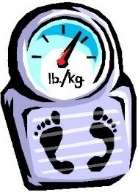 En effet, le protocole réglementé pour l’administration d’acétaminophène en cas de fièvre que vous avez signé lors de l’inscription de votre enfant stipule que : « Le poids de l’enfant doit être précisé au formulaire d’autorisation en kilogramme et revalidé minimalement aux trois mois auprès des parents (initiales d’un parent requises). »  Alors hop ! nous sommes en mars ! C’est le temps de la troisième pesée de votre enfant !  Nous avons, à votre disposition, une balance au besoin.En effet, le protocole réglementé pour l’administration d’acétaminophène en cas de fièvre que vous avez signé lors de l’inscription de votre enfant stipule que : « Le poids de l’enfant doit être précisé au formulaire d’autorisation en kilogramme et revalidé minimalement aux trois mois auprès des parents (initiales d’un parent requises). »  Alors hop ! nous sommes en mars ! C’est le temps de la troisième pesée de votre enfant !  Nous avons, à votre disposition, une balance au besoin.En effet, le protocole réglementé pour l’administration d’acétaminophène en cas de fièvre que vous avez signé lors de l’inscription de votre enfant stipule que : « Le poids de l’enfant doit être précisé au formulaire d’autorisation en kilogramme et revalidé minimalement aux trois mois auprès des parents (initiales d’un parent requises). »  Alors hop ! nous sommes en mars ! C’est le temps de la troisième pesée de votre enfant !  Nous avons, à votre disposition, une balance au besoin.En effet, le protocole réglementé pour l’administration d’acétaminophène en cas de fièvre que vous avez signé lors de l’inscription de votre enfant stipule que : « Le poids de l’enfant doit être précisé au formulaire d’autorisation en kilogramme et revalidé minimalement aux trois mois auprès des parents (initiales d’un parent requises). »  Alors hop ! nous sommes en mars ! C’est le temps de la troisième pesée de votre enfant !  Nous avons, à votre disposition, une balance au besoin.En effet, le protocole réglementé pour l’administration d’acétaminophène en cas de fièvre que vous avez signé lors de l’inscription de votre enfant stipule que : « Le poids de l’enfant doit être précisé au formulaire d’autorisation en kilogramme et revalidé minimalement aux trois mois auprès des parents (initiales d’un parent requises). »  Alors hop ! nous sommes en mars ! C’est le temps de la troisième pesée de votre enfant !  Nous avons, à votre disposition, une balance au besoin.En effet, le protocole réglementé pour l’administration d’acétaminophène en cas de fièvre que vous avez signé lors de l’inscription de votre enfant stipule que : « Le poids de l’enfant doit être précisé au formulaire d’autorisation en kilogramme et revalidé minimalement aux trois mois auprès des parents (initiales d’un parent requises). »  Alors hop ! nous sommes en mars ! C’est le temps de la troisième pesée de votre enfant !  Nous avons, à votre disposition, une balance au besoin.Saviez-vous que…Un développement moteur adéquat permet d’acquérir des habiletés afin de favoriser les dimensions du développement ? 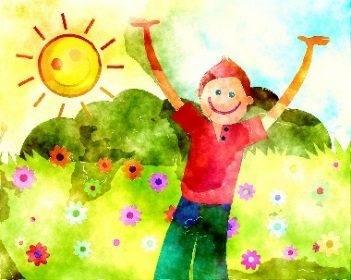 Saviez-vous que…Un développement moteur adéquat permet d’acquérir des habiletés afin de favoriser les dimensions du développement ? Saviez-vous que…Un développement moteur adéquat permet d’acquérir des habiletés afin de favoriser les dimensions du développement ? Par la pédagogie psychomotrice 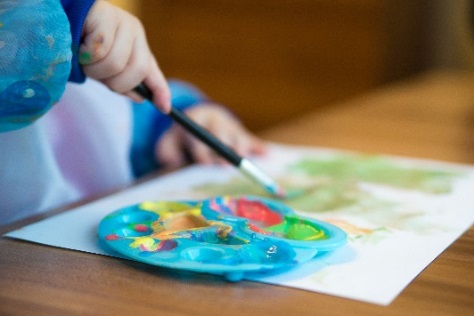 Un développement moteur adéquat permet d’acquérir des habiletés afin de favoriser la dimension cognitive (par les actions motrices que la pensée entraîne), affective (par l’autonomie que ses nouvelles habiletés lui confèrent), intellectuelle (par l’exploration et l’adaptation à l’environnement que sa motricité lui permet) et sociale (par le jeu avec ses pairs et amis) (Gazelle et Potiron, 2014). En plus de ces gains, la pratique de l'activité physique dès la petite enfance contribue à l'augmentation de l'estime de soi et de l'autonomie et à la réduction de l'anxiété et de l'agressivité.Voilà une belle façon de grandir et d’apprendre tout en bougeant. Par la pédagogie psychomotrice Un développement moteur adéquat permet d’acquérir des habiletés afin de favoriser la dimension cognitive (par les actions motrices que la pensée entraîne), affective (par l’autonomie que ses nouvelles habiletés lui confèrent), intellectuelle (par l’exploration et l’adaptation à l’environnement que sa motricité lui permet) et sociale (par le jeu avec ses pairs et amis) (Gazelle et Potiron, 2014). En plus de ces gains, la pratique de l'activité physique dès la petite enfance contribue à l'augmentation de l'estime de soi et de l'autonomie et à la réduction de l'anxiété et de l'agressivité.Voilà une belle façon de grandir et d’apprendre tout en bougeant. Par la pédagogie psychomotrice Un développement moteur adéquat permet d’acquérir des habiletés afin de favoriser la dimension cognitive (par les actions motrices que la pensée entraîne), affective (par l’autonomie que ses nouvelles habiletés lui confèrent), intellectuelle (par l’exploration et l’adaptation à l’environnement que sa motricité lui permet) et sociale (par le jeu avec ses pairs et amis) (Gazelle et Potiron, 2014). En plus de ces gains, la pratique de l'activité physique dès la petite enfance contribue à l'augmentation de l'estime de soi et de l'autonomie et à la réduction de l'anxiété et de l'agressivité.Voilà une belle façon de grandir et d’apprendre tout en bougeant. Saviez-vous que…Un développement moteur adéquat permet d’acquérir des habiletés afin de favoriser les dimensions du développement ? Saviez-vous que…Un développement moteur adéquat permet d’acquérir des habiletés afin de favoriser les dimensions du développement ? Saviez-vous que…Un développement moteur adéquat permet d’acquérir des habiletés afin de favoriser les dimensions du développement ? Par la pédagogie psychomotrice Un développement moteur adéquat permet d’acquérir des habiletés afin de favoriser la dimension cognitive (par les actions motrices que la pensée entraîne), affective (par l’autonomie que ses nouvelles habiletés lui confèrent), intellectuelle (par l’exploration et l’adaptation à l’environnement que sa motricité lui permet) et sociale (par le jeu avec ses pairs et amis) (Gazelle et Potiron, 2014). En plus de ces gains, la pratique de l'activité physique dès la petite enfance contribue à l'augmentation de l'estime de soi et de l'autonomie et à la réduction de l'anxiété et de l'agressivité.Voilà une belle façon de grandir et d’apprendre tout en bougeant. Par la pédagogie psychomotrice Un développement moteur adéquat permet d’acquérir des habiletés afin de favoriser la dimension cognitive (par les actions motrices que la pensée entraîne), affective (par l’autonomie que ses nouvelles habiletés lui confèrent), intellectuelle (par l’exploration et l’adaptation à l’environnement que sa motricité lui permet) et sociale (par le jeu avec ses pairs et amis) (Gazelle et Potiron, 2014). En plus de ces gains, la pratique de l'activité physique dès la petite enfance contribue à l'augmentation de l'estime de soi et de l'autonomie et à la réduction de l'anxiété et de l'agressivité.Voilà une belle façon de grandir et d’apprendre tout en bougeant. Par la pédagogie psychomotrice Un développement moteur adéquat permet d’acquérir des habiletés afin de favoriser la dimension cognitive (par les actions motrices que la pensée entraîne), affective (par l’autonomie que ses nouvelles habiletés lui confèrent), intellectuelle (par l’exploration et l’adaptation à l’environnement que sa motricité lui permet) et sociale (par le jeu avec ses pairs et amis) (Gazelle et Potiron, 2014). En plus de ces gains, la pratique de l'activité physique dès la petite enfance contribue à l'augmentation de l'estime de soi et de l'autonomie et à la réduction de l'anxiété et de l'agressivité.Voilà une belle façon de grandir et d’apprendre tout en bougeant. 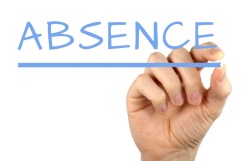 Votre enfant sera absent ?Aidez-nous en nous avisant ainsi, nous pouvons faire une meilleure gestion :Du ratio éducatrice / enfants ;De la préparation de nos repas et collation ;Des activités offertes aux enfants.N’oubliez pas de nous aviser aux 418-831-2622 postes 9310.Votre enfant sera absent ?Aidez-nous en nous avisant ainsi, nous pouvons faire une meilleure gestion :Du ratio éducatrice / enfants ;De la préparation de nos repas et collation ;Des activités offertes aux enfants.N’oubliez pas de nous aviser aux 418-831-2622 postes 9310.Votre enfant sera absent ?Aidez-nous en nous avisant ainsi, nous pouvons faire une meilleure gestion :Du ratio éducatrice / enfants ;De la préparation de nos repas et collation ;Des activités offertes aux enfants.N’oubliez pas de nous aviser aux 418-831-2622 postes 9310.Votre enfant sera absent ?Aidez-nous en nous avisant ainsi, nous pouvons faire une meilleure gestion :Du ratio éducatrice / enfants ;De la préparation de nos repas et collation ;Des activités offertes aux enfants.N’oubliez pas de nous aviser aux 418-831-2622 postes 9310.Votre enfant sera absent ?Aidez-nous en nous avisant ainsi, nous pouvons faire une meilleure gestion :Du ratio éducatrice / enfants ;De la préparation de nos repas et collation ;Des activités offertes aux enfants.N’oubliez pas de nous aviser aux 418-831-2622 postes 9310.Votre enfant sera absent ?Aidez-nous en nous avisant ainsi, nous pouvons faire une meilleure gestion :Du ratio éducatrice / enfants ;De la préparation de nos repas et collation ;Des activités offertes aux enfants.N’oubliez pas de nous aviser aux 418-831-2622 postes 9310.Arrivée du Printemps et vêtements de rechange.Dès le 20 mars, le printemps pointera le bout de son nez !SVP prévoir les vêtements de rechange de vos enfants et/ou vous assurer que les vêtements sont secs.  Cela leur permettra de bien profiter de cette saison tant attendue.Arrivée du Printemps et vêtements de rechange.Dès le 20 mars, le printemps pointera le bout de son nez !SVP prévoir les vêtements de rechange de vos enfants et/ou vous assurer que les vêtements sont secs.  Cela leur permettra de bien profiter de cette saison tant attendue.Arrivée du Printemps et vêtements de rechange.Dès le 20 mars, le printemps pointera le bout de son nez !SVP prévoir les vêtements de rechange de vos enfants et/ou vous assurer que les vêtements sont secs.  Cela leur permettra de bien profiter de cette saison tant attendue.Arrivée du Printemps et vêtements de rechange.Dès le 20 mars, le printemps pointera le bout de son nez !SVP prévoir les vêtements de rechange de vos enfants et/ou vous assurer que les vêtements sont secs.  Cela leur permettra de bien profiter de cette saison tant attendue.Arrivée du Printemps et vêtements de rechange.Dès le 20 mars, le printemps pointera le bout de son nez !SVP prévoir les vêtements de rechange de vos enfants et/ou vous assurer que les vêtements sont secs.  Cela leur permettra de bien profiter de cette saison tant attendue.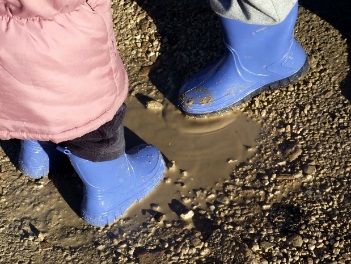 Journée JOUET maison vendredi 20 marsPour cette journée, votre enfant peut apporter un jouet de la maison au service de garde. Bien vouloir l’identifier svp.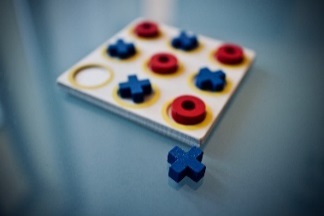 Saviez-vous que…Le mois de mars est le mois de l’alimentation!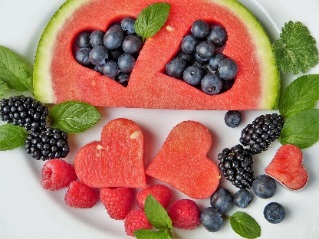 La saine alimentation des enfants nous tient à cœur au CPE Vire-Crêpe, c’est pourquoi nous avons une politique alimentaire : « POUR UN SERVICE DE GARDE FAVORABLE À LA SAINE ALIMENTATION » https://virecrepe.com/wp-content/uploads/2019/01/Pol_alimentaire2-1.pdf.  Il vous est également possible de consulter les menus directement sur notre site internet : https://virecrepe.com/installations/communications-parents/ et consulter divers liens et références (interventions, recettes et activités) en lien avec l’alimentation chez les enfants de 0 à 5 ans : https://virecrepe.com/pedagogie/saines-habitudes-de-vie-alimentaires/Bon mois de l’alimentation et ayez du plaisir à déguster et partager le sens du goût avec vos touts petits.